9.45am		Arrive on campus10.00am	Location: Silberrad Student Centre     10.00am 	Welcome Talk	10.20am	Location: 2.708Emmi Russell & Psychology academicIn our Welcome Talk we’ll give an overview of our Department of Psychology and our four undergraduate degree courses on offer, which you’ll be able to experience throughout the day in a range of taster sessions on four hot topics in psychology. 10.20am 	Myths of Memory	11.00am 	Location: Location: 2.708Despite the vivid recollections we may have of our own personal histories, the way people think memory works is not always correct. Explore the different myths and discuss evidence-based methods to improve your memory. 11.00am 	Tour of the campus or Accommodation Talk	11.45am 	Location: 1N1.4.111.45am	 Lunch12.15pm       Meet in Square 1 at 12.15pm 12.20pm	Visual Illusions: What you see is not always what you get…	1.00pm 	Location: 2.708Our senses can deceive us; discover how our perception and behaviour is heavily based on past experiences. In this taster we will have a closer look at examples from visual perception that demonstrate that what we “see” is not always what we get in the real world.1.00pm 	Baby Steps: A brief introduction to studying human development 1.40pm 	Location: 2.708Developmental psychologists have been studying babies and children for over 100 years, but as you might guess, they cannot simply ask infants what they’re thinking. In this taster we’ll explore the ways in which researchers investigate the developing minds of babies.1.40pm 	Break  	1.50pm	1.50pm 	The Psychology of Justice, Deserving and Responses to Suffering 2.30pm 	Location: 2.708This taster will describe key research and theory on the psychology of justice and show how a deeply-held concern with deserving shapes how we respond, often in surprising ways, to our own and others’ suffering or misfortune.   End of dayPsychology taster day: 1 July 2019 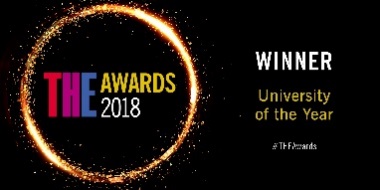 